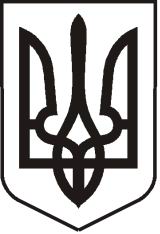 У К Р А Ї Н АЛ У Г А Н С Ь К А    О Б Л А С Т ЬП О П А С Н Я Н С Ь К А    М І С Ь К А    Р А Д АШ О С Т О Г О   С К Л И К А Н Н ЯРОЗПОРЯДЖЕННЯміського  голови30.01.2020                                  м. Попасна                                          № 02-02/15Про надання матеріальної допомоги 	        Розглянувши заяви Кочергіної В.А., Митютько В.Я., Сумського А.Г., Шемякіної Л.І., Ляхова В.М., Цибулько В.Д.,  Соколової Л.О., Лагер Н.М., Шпак Л.Ю., Фіронової Т.І.,  Овчаренко Р.І.,  Матвієнко Т.В.,   Загорулько В.Д., Подласенко Л.С., Бондаренко Ю.В., Бойка А.І., Миргродського Д.В., Назарова С.М., Шутенко Т.С., Кішмарьова В.А.,  Артеменка Р.В., Артеменко В.М., Шуваєвої З.Г., Калашнікової О.М., Бережної Р.М., Шарамок Н.М.,   Шетілової Н.С.,   Міхальової І.А., Ковтун Л.С., Пономарьова С.С.,  Осіпової Л.М.,  Анохіної Л.І., Калюжка О.А., Гужви П.Я., Середи В.В., Мірошника М.А., Хасанової Я.С.,  Мірошник Н.І.,  Стороженко Л.Я.,  Глушко Г.М.,  Ткаченка М.В.,         Аліпера В.Д., Губченко Т.В., Кіріченко О.В., Міщенко З.І., на   підставі    рішення    80   сесії    міської ради   від  27.10.2016  №  80/21 «Про затвердження Положення про виплату матеріальної допомоги з коштів міського бюджету і персонального складу  комісії  з виплати  матеріальної допомоги з коштів міського  бюджету (у новій редакції)» (зі змінами), Міської цільової Програми «Інші заходи у сфері соціального захисту і соціального забезпечення на 2020 рік»»,   затвердженої   рішенням  сесії  міської  ради  № 111/5 «Про місцевий бюджет міста Попасна на 2020 рік  1231230100 (код бюджету)»  23 грудня 2019 року,  протоколу  засідання комісії  з надання матеріальної допомоги з коштів міського бюджету від 28.01.2019 року № 1:  Надати матеріальну допомогу   на  придбання медикаментів  та  з інших причин наступним громадянам:  Кочергіній Вівікі Арвівні, яка  зареєстрована в м.Попасна,  вул. Мирнівська,3а/61, у розмірі  400,00 (чотириста) грн. Митютько Валентині Яковлівні, яка зареєстрована  в м.Попасна, вул.Бахмутська,6а/9, у розмірі 400,00 (чотириста)   грн. Сумському Анатолію Георгійовичу, який зареєстрований  в м.Попасна,                 пров. Больничний, 21, у розмірі 600,00 (шістсот) грн. Шемякіній Любові Іванівні, яка зареєстрована в м.Попасна, вул. Калюжного,2/56,  у розмірі 600,00 (шістсот) грн. Ляхову Володимиру Миколайовичу, який зареєстрований в м.Попасна,                  пров. Службовий,3/2, у розмірі 600,00 (шістсот) грн. Цибулько Вірі Дмитрівні, яка зареєстрована в м.Попасна, вул.Миру,26, у розмірі  300,00 (триста)  грн. Соколовій Людмилі Олександрівні, яка зареєстрована в м.Попасна,                          вул. Леваневського,24, у розмірі 600,00 (шістсот) грн.Лагер Нелі Миколаївні, яка зареєстрована в м.Попасна, вул. Донецька,3/54, у розмірі  400,00 (чотириста)  грн. Шпак Любові Юхимівні, яка зареєстрована в м.Попасна, вул. Миру,112/8, у розмірі 800,00 (вісімсот) грн. Фіроновій  Тетяні Іванівні, яка зареєстрована в м.Попасна, вул. Кошового,52, у розмірі 1,500 (одна тисяча п’ятсот)  грн. Овчаренко Раїсі Іллівні, яка зареєстрована в м.Попасна, вул. Донецька,1б/27, у розмірі 400,00 (чотириста) грн. Матвієнко Тетяні Василівні, яка зареєстрована в м.Попасна, вул. Суворова,15а/68, у розмірі 800,00 (вісімсот) грн. Загорулько Валентині Дмитрівні, яка  зареєстрована в м.Попасна,                          вул. Первомайська,3/104, у розмірі 600,00 (шістсот) грн. Подласенко Людмилі Семенівні, яка зареєстрована в м.Попасна, вул. Миру,157/132, у розмірі  300,00 (триста)  грн. Бондаренко Юлії Володимирівні, яка зареєстрована в м.Попасна, вул. Київська,4, у розмірі  2000 (дві тисячі)   грн. Бойку Анатолію Івановичу, який зареєстрований  в м.Попасна, пров.Южний,10/2, у розмірі 300,00 (триста) грн. Миргородському Денису Вікторовичу, який зареєстрований в м.Попасна,               вул. Суворова,15а/16, у розмірі 600,00 (шістсот) грн. Назарову Сергію Миколайовичу, який зареєстрований в м.Попасна,                       вул. Первомайська,58/86, у розмірі  400,00 (чотириста)  грн. Шутенко Тамарі Серафимівні, яка зареєстрована в м.Попасна, вул. Базарна,2/3, у розмірі 300,00 (триста) грн. Кішмарьову Віктору Аврамовичу, який зареєстрований в м.Попасна,                     вул. Первомайська,58/103,  у розмірі  800,00 (вісімсот)  грн. Артеменку Руслану Вікторовичу, який зареєстрований  в м.Попасна, вул.Оборонна,20, у розмірі  400,00 (чотириста) грн. Артеменко Валентині Максимівні, яка зареєстрована  в м.Попасна, вул. Оборонна, 20, у  розмірі  300,00 (триста)   грн. Шуваєвій Зінаїді Григоріївні, яка  зареєстрована в м.Попасна,                                 вул. Грушевського,17/1, у розмірі 400,00 (чотириста)   грн. Калашніковій Ользі Миколаївні, яка зареєстрована по вул. Гастелло,131, у розмірі  300,00 (триста)   грн. Бережній Раїсі Миколаївні,  яка зареєстрована по вул. М.Грушевського,18/4, у розмірі 300,00 (триста) грн. Шарамок Наталії Михайлівні, яка зареєстрована в м.Попасна,                                 вул. Склозаводська,9/7, у розмірі 600,00 (шістсот)  грн. Шетіловій Нелі Сергіївні, яка зареєстрована  в м.Попасна, вул. Первомайська,58/99, у розмірі  300,00 (триста) грн. Міхальовій Ірині Анатоліївні, яка зареєстрована в м.Попасна, вул. Глінки,6, у розмірі 400,00 (чотириста) грн. Ковтун Любові Семенівні, яка зареєстрована в м.Попасна, вул. Паславського,137, у розмірі  400,00 (чотириста)  грн. Пономарьову Сергію Сергійовичу, який  зареєстрований в м.Попасна,                    вул. Матросова, 53, у розмірі 600,00 (шістсот)  грн. Осіповій Ліні Миколаївні, яка зареєстрована в м.Попасна,  вул. Шевченка,8, у розмірі 400,00 (чотириста) грн. Анохіній Любові Іванівні, яка  зареєстрована  в м.Попасна,  вул.Первомайська,177/20, у розмірі 1,500 (одна тисяча п’ятсот) грн. Калюжку Олександру Антоновичу, який зареєстрований в м.Попасна,                   вул. Кошового,47/1, у розмірі  600,00 (шістсот)  грн. Гужві Павлу Яковлевичу, який  зареєстрований  в м.Попасна, вул. Донецька, 16, у розмірі  300,00 (триста)  грн.  Середі Віктору Васильовичу, який зареєстрований по вул. Суворова,5/6, у розмірі  400,00 (чотириста)   грн. Мірошнику Михайлу Анатолійовичу, який  зареєстрований  в м.Попасна, вул.Донецька,1б/28, у розмірі 1,500 (одна тисяча п’ятсот) грн. Хасановій Яні Сергіївні, яка зареєстрована в м.Попасна, вул. Миру,151/132, у розмірі 400,00 (чотириста) грн. Мірошник Ніні Іванівні, яка зареєстрована в м.Попасна, вул. Донецька,1б/28, у розмірі  600,00 (шістсот)   грн. Стороженко Любові Яковлівні, яка зареєстрована в м.Попасна, вул.Миронівська,6/6, у розмірі  800,00 (вісімсот)  грн. Глушко Ганні Максимівні, яка зареєстрована в м.Попасна, вул. Бахмутська,3а/24, у розмірі 600,00 (шістсот) грн.Ткаченку Миколі Васильовичу, який зареєстрований  в м.Попасна, вул.Бахмутська,8/47, у розмірі 300,00 (триста)   грн. Аліперу Віктору Даниловичу, який зареєстрований  в м.Попасна, вул. Донецька,4а, у розмірі 300,00 (триста) грн. Губченко Тетяні Володимирівні, яка зареєстрована в м.Попасна,                            вул. Первомайська,58/102, у розмірі 600,00 (шістсот) грн. Кіріченко Ользі Василівні, яка зареєстрована в м.Попасна, вул. Московська, 82, у розмірі 300,00 (триста) грн. Міщенко Зої Іванівні, яка  зареєстрована у м.Попасна, вул. Бахмутська,298, у розмірі  400,00 (чотириста) грн.         Міський голова                                                                                     Ю.І.ОнищенкоГапотченко,20832